В настоящее время цифровая графика (фотография, видеосъемка) очень актуальна и пользуется большой популярностью, как у взрослых, так и у детей разного возраста.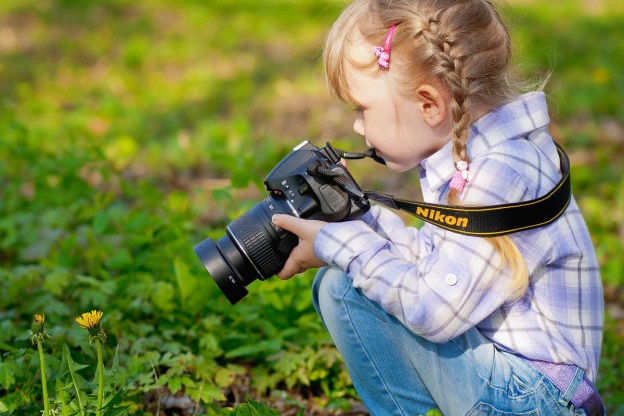 Ребенок с фотоаппаратом в наши дни не редкость. Новые цифровые технологии в фотографии сделали этот вид творчества не только доступным, но и простым даже для самого неискушенного или юного пользователя. Однако, несмотря на простоту в обращении, ни один фотоаппарат не гарантирует совершенства снимков, а работы сделанные маленькими фотографами чаще всего не отличаются четким фокусом, хорошей и правильно выбранной композицией или нужным освещением. Как помочь ребенку получить удовольствие не только от процесса, но и от результата? Очень просто! Выучить с ним несколько несложных правил необходимых для успешной съемки, которые могут получить в фотоковоркинге, под контролем наставника.На базе сектора дневного пребывания реализуется программа фотоковоркинга «Юный фотограф». Цель программы: освоение технических навыков и формирование эстетического вкуса через знакомство с базовыми знаниями и умениями по фотографии, создание условий и особой профориентационной образовательной среды для развития творческого мышления, развитие творческих способностей несовершеннолетних.Целевая группа: несовершеннолетние в возрасте от 12 до 17 лет.Программа позволяет несовершеннолетним не только научиться правильно, фотографировать, редактировать, записывать на носители и упорядочивать фотографии в архиве, но и создавать мини-видеофильмы, а также развить познавательную активность; творческое мышление; такие черты, как: усидчивость, собранность, целеустремленность, коммуникабельность. Ребенок тренируется в решении проблемных ситуаций, идет становление его характера. Особенно это заметно на застенчивых детях. Занятие фотографией помогает им обрести уверенность, почувствовать свою ценность, найти свое место.Юный фотографНет, предала восхищению,Есть желание и стремлениеДруг мой, фотоаппарат -Не снимает всё подряд!Ищет ракурс объектив -НИКОН - он не примитив,Важный, профессионалМного красоты снимал!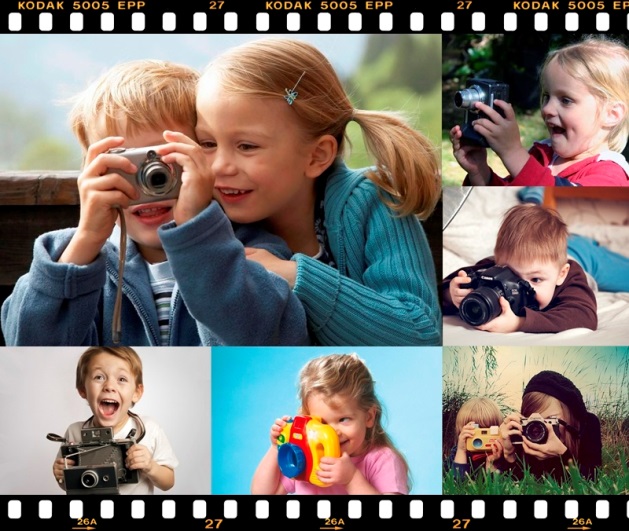 Подробная информация по телефону: 8 (34677) 35-168, доб. 116Режим работы отделения:понедельник с 09-00 до 18-00вторник - пятница с 09-00 до 17-00 перерыв с 13-00 до 14-00выходной день сб., вс.кабинет № 255Наш адрес:628200, пгт. Междуреченский, Ханты – Мансийского АО - Югры, Кондинского района,пгт. Междуреченский ул. Комбинатская, д. 2 E-mail: konkcson@admhmao.ru Официальный сайт учрежденияwww.konkcson@admhmao.ru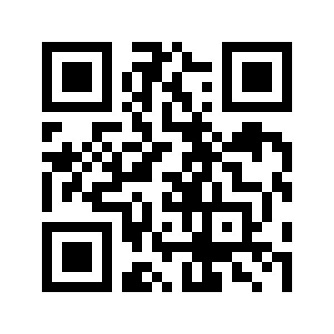 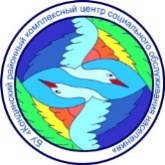 БУ «Кондинский районный комплексный центр социального обслуживания населенияОтделение психологической помощи гражданамФотоковоркинг «Юный фотограф»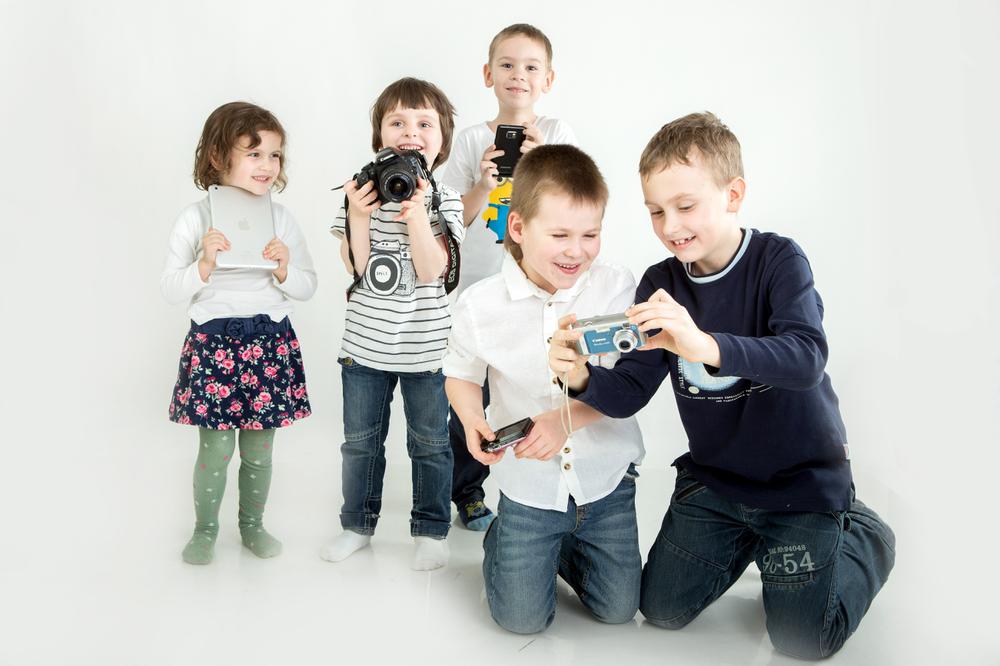 пгт. Междуреченский, 2023 год